                                           ГБОУ школа 1310 ДО 1                                                         г. МоскваКонспектобразовательной деятельности по  речевому развитиюв средней группе на тему: «Стоял в поле Теремок»»Подготовила  воспитатель:                                                                                          Деева Ю. А.                                                                                     Октябрь 2020Возрастная групп: средняяТема (в соответствии с комплексно-тематическим планированием): «Наши любимые сказки»Тема НОД: «Стоял в поле Теремок»»Направление образования и развития (образовательная область):Речевое развитиеИнтеграция областей: художественно-эстетическое, познавательное развитие.Цель: Продолжать обучение самостоятельному пересказу знакомых сказок с использованием мнемотаблиц.Задачи:  Образовательныеназывать отличительные признаки диких животных (волк, заяц), используя мнемотехническую таблицу;активизировать в речи слова и выражения, позволяющие начать и закончить сказку;упражнять детей в умении рассказывать содержание сказки с использованием наглядных пособий;закреплять умение составлять сказку связно, в логической последовательности;закреплять последовательность действий персонажей благодаря методу моделирования.Развивающие:продолжать развивать психические процессы: память, внимание, наглядно-действенное мышление;умение соотносить звуковые символы с образами.Воспитательные:воспитывать доброе отношение к животным;приучать детей к выполнению элементарных правил культуры поведения.Словарная работа: косолапый, зубастый, хищник, логово.Виды деятельности:  игровая, двигательная, коммуникативная, продуктивнаяФормы организации: подгрупповаяОборудование и материалы: мнемотаблицы («Волк», «Заяц»);игрушечные заяц и волк;маски к  сказке «Теремок»;персонажи настольного театра по сказке «Теремок»;посылка;на каждого ребёнка (лист бумаги с изображением теремка и пустых квадратов для создания мнемодорожек; цветные карандаши)Предварительная работа:чтение сказки «Теремок»;рассматривание и обсуждение символов диких (волк, заяц) и домашних животных (коза, корова, кошка) по мнемотаблицам;показ педагогом сказки «Теремок» (настольный, объёмный, картонный театр);пение песен про животных;чтение стихотворений про животных;дидактические игры «Кто в домике живёт», «Кто что ест», «Кто как кричит».ХОД ЗАНЯТИЯДети сидят полукругом на стульчиках. Педагог в центре, перед ними. Рядом стоит маленький столик и мольберт с магнитной доской. Раздаётся стук и появляется почтальон с посылкой. Педагог открывает посылку, в ней лежат игрушечный заяц и волкВоспитатель: Кажется у нас с вами гости! Кто же это такие?.Ответы детей.Воспитатель: Они, наверное, потеряли свою сказку. Мы сумеем им помочь?- Ребята, а как вы думаете, заяц это домашнее или дикое животное? Почему?Ответы детей: Дикое, оно живет в лесу.Воспитатель: - Молодцы, правильно. Авы знаете что-нибудь еще о зайчиках? Давайте пройдем к  мольберту, найдем подсказку и расскажем о них. Дети находят мнемотаблицу с изображением зайца и рассказывают о нем по мнемодорожкам. 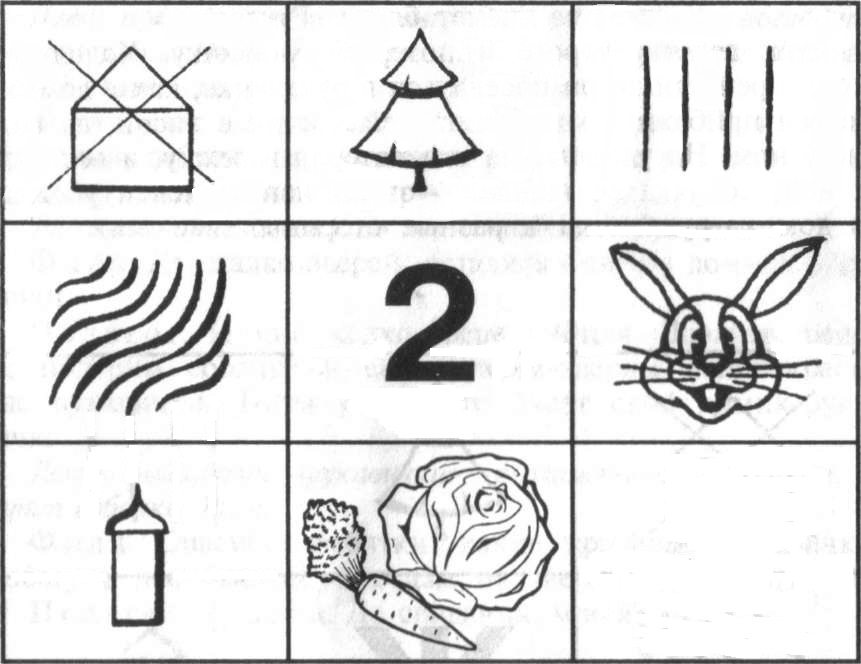 ЗаяцЗаяц – это не домашнее животное, а дикое. Он живёт в лесу. У него четыре нлапы. Тело покрыто зимой белой шерстью, а летом – серой. На голове два длинных уха. У зайца маленький хвостик. Мама – зайчиха своих детёнышей выкармливает молочком. Когда вырастет, заяц ест морковку, траву, капусту.Воспитатель:- Молодцы, зайчик живёт в лесу, любит кушать морковку и капусту. А кто попробует рассказать про волка, какой он? Дети находят мнемотаблицу с изображением волка и рассказывают о нем по мнемодорожкам.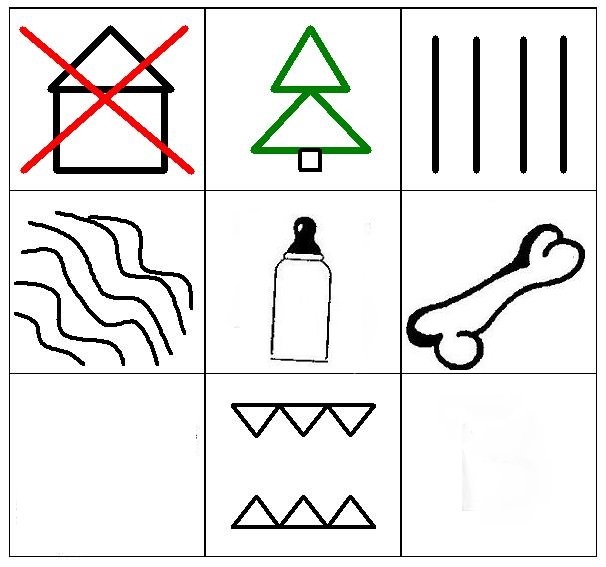 ВолкВолк живёт в лесу. Он дикое животное. У него четыре лапы. Тело покрыто густой серой шерстью. Своих детёнышей волчица выкармливает молочком. Волк хищник, у него острые зубы.Воспитатель: -Действительно, волк хищник. А какие вы знаете сказки, в которых встречаются эти герои?-Молодцы, вот как много сказок вспомнили! А хотите немножко отдохнуть и превратиться в зайчиков?Физминутка «На полянке зайки танцевали» (презентация)..Воспитатель:  Заяц и волк пришли не одни, а привели с собой еще друзей!(педагог достает из посылки  по одному герою (лиса, мышка, лягушка, медведь) и, расспрашивает детей о каждом) Ребята, а давайте вспомним, где живёт мышка? 
Дети. В норке, Воспитатель:. А лягушка? 
Дети. На болоте. 
Воспитатель: Зайчик живёт… 
Дети. Под кустом. Воспитатель: А лиса где живёт? 
Дети. В норе. 
Воспитатель: Как называется дом волка?? 
Дети. … Воспитатель: Его дом называется логово. Волк живёт в логове. А как называется дом медведя? 
Дети. Берлога. 
Воспитатель: Правильно медведь живёт в берлоге. Вот какие вы молодцы, всё правильно рассказали. А кто скажет, как называется сказка, в которой все эти звери жили дружно в одном домике? Дети. «Теремок». Воспитатель:. - А с каких слов обычно начинаются русские народные сказки? А какими заканчиваются?Жили-были, однажды….. Вот и сказки конец, а кто слушал молодец, вот и стали они поживать и добра наживать…Воспитатель: -А сказка «Теремок» начинается со слов: стоял в поле теремок, он не низок, не высок…А давайте вспомним, какие в сказке у каждого зверька прозвища: Мышка… (норушка),
Лягушка… (квакушка),
Зайчик… (побегайчик),
Лисичка… (сестричка),
Волк… (зубами щёлк),
Медведь…(косолапый).Воспитатель: А теперь давайте с вами поиграем в игру, которая называется «Зеркало», я буду вам показывать движения, а вы должны отгадать какого животного я изобразила и повторить движения за мной.-Какие вы все молодцы! Ребята, а теперь давайте вместе вспомним и расскажем сказку «Теремок».Рассказывание сказки по мнемотаблице «Теремок» 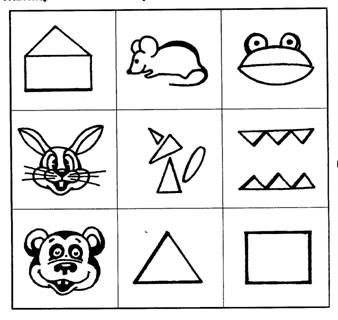 Стоял в поле теремок. Мимо бежала мышка-норушка, стала она в теремке жить. Затем прибежала в теремок лягушка-квакушка, за ней зайчик-побегайчик. Затем прибежала лисичка-сестричка, волк – зубами щёлк, а потом пришёл медведь. Теремок не выдержал, взял и развалился. Тут и сказке конец, а кто слушал – молодец.- Как же быстро вы справились с заданием! А давайте каждый из нас сделает свою собственную  сказку про «Теремок». Для этого нужно пройти за столы.Дети рассаживаются за столы. На столе для каждого ребенка приготовлен большой лист бумаги с изображением теремка, фломастеры.- На листке у вас есть домик. Нарисуем двери, чтобы звери могли зайти. Кто пришёл первым?
Дети. Мышка.
- Мышка какая?  Хвостатая, потому что у неё длинный хвостик. Лягушка громко квакает, у неё большой рот, как будто она всё время улыбается. Значит, она какая?
Дети. Весёлая.
Педагог показывает, как обозначить на рисунках каждого из персонажей.Дети совместно с воспитателем повторяют героев и их последовательность появления в теремке. Воспитатель наблюдает за выполнением задания, оказывает индивидуальную помощь.Воспитатель: -Какие вы молодцы! Как здорово у всех получилось изобразить героев сказки! - Как вы думаете, заяц и волк довольны тем, что мы помогли им вспомнить из какой они сказки? А вам нравиться сказка? А кто из героев понравился больше? Почему?- Мне кажется, волк и зайчик очень довольны, что вы помогли им вернутся в свою сказку. А ты… как считаешь? Так из какой же сказки были эти герои? А вам нравиться сказка? А кто из героев нравиться больше всего? Почему? А что вам сегодня понравилось больше всего?(Звучит музыка, педагог заглядывает в посылку – в ней лежат маски героев   сказки)- Ой, кажется, это гости приготовили для вас сюрприз,  подарили вам маски  к сказке «Теремок». Кто хочет поиграть в сказку «Теремок»?Дети разбирают маски и продолжают закрепление сюжета сказки в игре.                      «Теремок»                                                                                                                                                         «Теремок»